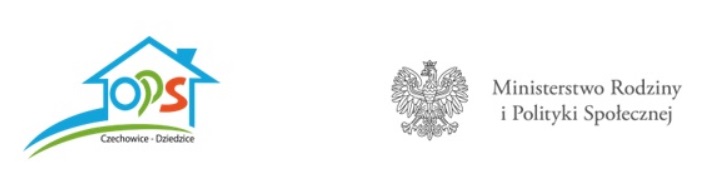 Gminie Czechowice-Dziedzice po raz kolejny przyznano środki finansowe z Funduszu Solidarnościowego w ramach Programu „Asystent osobisty osoby z niepełnosprawnością” dla Jednostek Samorządu Terytorialnego – edycja 2024 w wysokości 1 639 905 zł.Osoby zainteresowane uczestnictwem w Programie prosimy o kontakt z pracownikami Zespołu ds. usług Ośrodka Pomocy Społecznej w Czechowicach-Dziedzicach przy ulicy Nad Białką 1 B, 
tel. 32/214-51-37 oraz 508 069 933 
w godzinach:
poniedziałek, wtorek, środa 7.00-15.00
czwartek 7.00-17.00
piątek 7.00-13.00lub mailowo: zu@ops-czdz.plIstnieje możliwość zorganizowania spotkania osoby z niepełnosprawnością (w szczególności 
z niepełnosprawnością ruchową) z pracownikiem zespołu ds. usług w Ośrodku Pomocy Społecznej przy ul. Kolejowej 37 po uprzednim kontakcie telefonicznym pod ww. numerem.Program „Asystent osobisty osoby z niepełnosprawnością” dla Jednostek Samorządu Terytorialnego – edycja 2024 ma na celu zapewnienie dostępności do usług asystencji osobistej, tj. wsparcia 
w wykonywaniu codziennych czynności oraz funkcjonowaniu w życiu społecznym osób niepełnosprawnych. Nadrzędnym zadaniem usług asystencji osobistej jest dążenie do poprawy funkcjonowania osoby niepełnosprawnej w jej środowisku, zwiększenie możliwości zaspakajania jej potrzeb oraz włączenie jej w życie społeczne.Adresatami Programu są:dzieci do ukończenia 16. roku życia posiadające orzeczenie o niepełnosprawności łącznie ze wskazaniami w pkt 7 i 8 w orzeczeniu o niepełnosprawności – konieczności stałej lub długotrwałej opieki lub pomocy innej osoby w związku ze znacznie ograniczoną możliwością samodzielnej egzystencji oraz konieczności stałego współudziału na co  dzień opiekuna dziecka w procesie jego leczenia, rehabilitacji i edukacji orazosoby z niepełnosprawnościami posiadające orzeczenie:
a) o znacznym stopniu niepełnosprawności albo
b) o umiarkowanym stopniu niepełnosprawności albo
c) traktowane na równi z orzeczeniami wymienionymi w lit. a i b, zgodnie z art. 5 i art. 62 ustawy 
z dnia 27 sierpnia 1997 r. o rehabilitacji zawodowej i społecznej oraz zatrudnianiu osób niepełnosprawnych.Limit godzin usług asystencji osobistej finansowanych ze środków Funduszu przypadających na jedną osobę z niepełnosprawnością w danym roku kalendarzowym wynosi nie więcej niż:1) 840 godzin rocznie dla osób z niepełnosprawnościami posiadających orzeczenie:
a) o znacznym stopniu niepełnosprawności z niepełnosprawnością sprzężoną,
b) traktowane na równi z orzeczeniem o znacznym stopniu niepełnosprawności, zgodnie z art. 5 i art. 62 ustawy z dnia 27 sierpnia 1997 r. o rehabilitacji zawodowej i społecznej oraz zatrudnianiu osób niepełnosprawnych, z niepełnosprawnością sprzężoną;2) 720 godzin rocznie dla osób z niepełnosprawnościami posiadających   orzeczenie:
a) o znacznym stopniu niepełnosprawności,b) traktowane na równi z orzeczeniem o znacznym stopniu niepełnosprawności, zgodnie z art. 5 i art. 62 ustawy z dnia 27 sierpnia 1997 r. o rehabilitacji zawodowej i społecznej oraz zatrudnianiu osób niepełnosprawnych;3) 480 godzin rocznie dla osób z niepełnosprawnościami posiadających   orzeczenie:
a) o umiarkowanym stopniu niepełnosprawności z niepełnosprawnością sprzężoną,
b) traktowane na równi z orzeczeniem o umiarkowanym stopniu niepełnosprawności, zgodnie z art. 5 
i art. 62 ustawy z dnia 27 sierpnia 1997 r. o rehabilitacji zawodowej i społecznej oraz zatrudnianiu osób niepełnosprawnych, z niepełnosprawnością sprzężoną;4) 360 godzin rocznie dla:
a) osób z niepełnosprawnościami posiadających orzeczenie o umiarkowanym stopniu niepełnosprawności,
b) osób z niepełnosprawnościami posiadających orzeczenie traktowane na równi z orzeczeniem o umiarkowanym stopniu niepełnosprawności, zgodnie z art. 5 i art. 62 ustawy z dnia 27 sierpnia 1997 r. o rehabilitacji zawodowej i społecznej oraz zatrudnianiu osób niepełnosprawnych,
c) dzieci do ukończenia 16. roku życia z orzeczeniem o niepełnosprawności łącznie ze wskazaniami 
w pkt 7 i 8 w orzeczeniu o niepełnosprawności – konieczności stałej lub długotrwałej opieki lub pomocy innej osoby w związku ze znacznie ograniczoną możliwością samodzielnej egzystencji oraz konieczności stałego współudziału na co dzień opiekuna dziecka w procesie jego leczenia, rehabilitacji i edukacji.Zakres czynności w ramach usług asystencji osobistej i ich zakres godzinowy powinny być uzależnione od osobistej sytuacji osoby z niepełnosprawnością, z uwzględnieniem stopnia i rodzaju niepełnosprawności uczestnika.Gmina, przyznając usługi asystencji osobistej, w pierwszej kolejności  uwzględnia potrzeby:1) osób posiadających orzeczenie o znacznym stopniu niepoprawności;
2) osób posiadających orzeczenie traktowane na równi z orzeczeniem o znacznym stopniu niepełnosprawności, zgodnie z art. 5 i art. 62 ustawy
z dnia 27 sierpnia 1997 r. o rehabilitacji zawodowej i społecznej oraz zatrudnianiu osób niepełnosprawnych;
3) osób z niepełnosprawnościami samotnie gospodarujących, które nie mają możliwości korzystania ze wsparcia bliskich.Usługi asystencji osobistej polegają na wspieraniu przez asystenta osoby z niepełnosprawnością 
w różnych sferach życia, w tym:1) wsparcia uczestnika w czynnościach samoobsługowych, w tym utrzymaniu higieny osobistej;
2) wsparcia uczestnika w prowadzeniu gospodarstwa domowego i wypełnianiu ról w rodzinie;
3) wsparcia uczestnika w przemieszczaniu się poza miejscem zamieszkania;
4) wsparcia uczestnika w podejmowaniu aktywności życiowej i komunikowaniu się z otoczeniem.Osoby zakwalifikowane do Programu nie ponoszą odpłatności za przyznane usługi. Usługę asystenta przyznaje się na podstawie Karty zgłoszenia do Programu „Asystent osobisty osoby z niepełnosprawnością” dla Jednostek Samorządu Terytorialnego – edycja 2024.Usługi asystencji osobistej mogą świadczyć osoby niebędące członkami rodziny uczestnika, opiekunami prawnymi uczestnika lub osobami faktycznie zamieszkującymi razem z uczestnikiem:1) posiadające dokument potwierdzający uzyskanie kwalifikacji w następujących zawodach 
i specjalnościach: asystent osoby niepełnosprawne, opiekun osoby starszej, opiekun medyczny, pedagog, psycholog, terapeuta zajęciowy, pielęgniarka, siostra PCK, fizjoterapeuta; lub
2) posiadające co najmniej 6-miesięczne, udokumentowane doświadczenie w udzielaniu bezpośredniej pomocy osobom z niepełnosprawnościami, np. doświadczenie zawodowe, udzielanie wsparcia osobom z niepełnosprawnościami w formie wolontariatu; lub
3) wskazane przez uczestnika lub jego opiekuna prawnego.W przypadku, gdy usługi asystencji osobistej będą świadczone na rzecz dzieci z niepełnosprawnościami do ukończenia 16. roku życia w odniesieniu do osoby, która ma świadczyć usługi asystencji osobistej, wymagane jest także:1) zaświadczenie o niekaralności;
2) informacja o niefigurowaniu w Rejestrze Sprawców Przestępstw na Tle Seksualnym w postaci wydruku pobranej informacji z Rejestru;
3) pisemna akceptacja osoby asystenta ze strony rodzica lub opiekuna prawnego dziecka z niepełnosprawnością.Złożenie Karty zgłoszenia do Programu „Asystent osobisty osoby z niepełnosprawnością” dla Jednostek Samorządu Terytorialnego  – edycja 2024 nie jest równoznaczne z przyznaniem usług asystenta. Jeśli zostaną wykorzystane środki otrzymane z Funduszu Solidarnościowego na realizację zadania, nie będzie możliwe ubieganie się o usługi asystenta osobistego osoby 
z niepełnosprawnością.Załączniki:Karta zgłoszenia do Programu AOOzN dla JST – edycja 2024Oświadczenie składającego kartę zgłoszenia do Programu AOOzN dla JST- edycja 2024Karta zakresu czynnościKlauzula informacyjna uczestnika Programu AOOzN dla JST – 2024Klauzula informacyjna RODO MRiPS do Programu AOOzN dla JST – edycja 2024Program AOOzN dla JST- edycja 2024